Havana Regional AirportMinimum Standards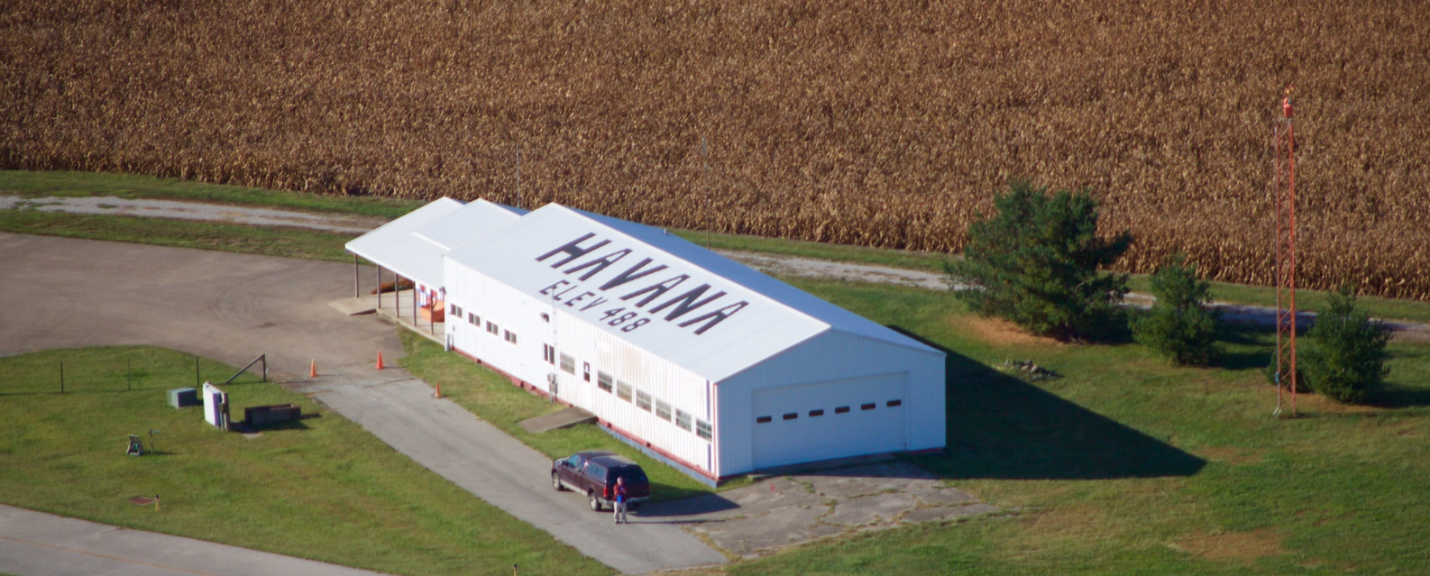 Havana Regional Port DistrictRevision 1.02December 12, 2023ADOPTEDCHAPTER ONEINTRODUCTION and DEFINITIONSThe Havana Regional Airport is owned by the Havana Regional Port District (HRPD) and operated as a public airport for the use and convenience of transient and local tenant Aircraft as well as business and commercial tenants. The Havana Regional Airport is operated so as to:promote the health, safety and welfare of the users of Havana and the surrounding area,assure that a high level of quality and service is maintained by any Person offering or desiring to offer aeronautical services at the Airport,provide a basis for determining that all operators and potential operators are treated in a fair and nondiscriminatory manner, andpublish and make known the minimum requirements and rules and regulations that must be satisfied by anyone desiring to conduct Aeronautical Activity at the Airport.1.1 DEFINITIONSAeronautical Activity - Any activity that involves, makes possible or is required for the operation of Aircraft or that contributes to or is required for the safety of such operations.Aircraft - Any device used or designed to carry humans in flight as specified by the Illinois Department of Transportation (IDOT) rules, including but not limited to, all devices required to be licensed by the Federal Aviation Administration (FAA) on the effective date of the amendatory Act of 1995.Aircraft Operator - Any Person responsible for or in control of any Aircraft on, or in the vicinity of the Airport for any purpose whatsoever.Aircraft Storage - Aircraft owned by a party other than the hangar lessor..Airport - Airport shall mean all land owned by the HRPD and designated by the HRPD for use as a navigational facility known as the Havana Regional Airport, the facilities and boundaries of which may be modified from time to time.Airport Manager - Person(s) designated by the HRPD who is (are) responsible for the general management of the Airport.Airport Owner - The Havana Regional Port District.Alteration (physical) – Any change to a structure, substrate, landscaping, crop, mechanical, hydraulic, lighting, fastener, electrical system, subsystem, or installation having a permanent or temporary altering effect. Applicant - Any Person desiring to render or engage in Aeronautical Activity at the Airport, and who has applied for permission to do so.Business - All operations of any kind for which a charge is made. Storage of Aircraft by the owners or lessees of such Aircraft shall not be deemed a Business unless the owner or lessee engages in use of the Aircraft which in any way results in payments to the owner or lessee of fees or other charges in connection with the use.Charter Flights - Flights on an Aircraft, other than regularly scheduled airline service, in which cargo and/or passengers are transported for hire.Commercial Activity - Any and all activity, including commercial aviation activity, conducted at or from the Airport by any Person in which any product is sold or exchanged or any service is provided for users of the Airport and its facilities for monetary gain or exchange of goods or services.Commercial Aviation Activity - Any and all activity, including that not engaged in for profit, conducted at or from the Airport by any Person in furtherance of commercial aviation, including, but not limited to, the operation of a fixed based operation, maintenance, repair, or servicing of Aircraft or the component parts of Aircraft, aircraft sales, Aircraft parts of equipment sales, the provision of scheduled or non-scheduled air carrier passenger, charter flights, freight, express package, courier or mail service, student flight instruction, communications, aerial photography and mapping, or any other commercial flight operation.Commercial Operator Agreement - A written instrument under which the HRPD grants to a Person or entity authority to engage in Commercial Activity at the Airport.Commercial Operator - Any Person engaged in Commercial Activity at the Airport pursuant to a Commercial Operator Agreement.Flying-Club - A not-for-profit club organized and/or operating for the purposes of providing flight instruction for its members only and/or providing Aircraft for use by its members only.Havana Regional Port District (HRPD) - A political subdivision, body politic and municipal corporation, named "Havana Regional Port District," embracing Havana Township of Mason County. Lease - A written agreement with the HRPD (as landlord) and a Person or entity (as Tenant) for the rental, use or occupancy of space at the Airport or its facilities.Person - An individual, firm partnership, corporation, association, company or other entity (including any assignee, receiver, trustee or similar representative thereof), or the United States of America or any foreign government or any state or political subdivision thereof.Remote Control Aircraft (R/C Aircraft) – use FAA definitionTenant  -  A  person  or  entity  having  a  written  lease,  storage  agreement,  or Commercial Operator Agreement with the HRPD for the use or occupancy of any portion of the Airport, or their subleases.Unmanned Autonomous System – use FAA definition CHAPTER TWOGENERAL PROVISIONS2.1 	SCOPEAll Persons engaged in a Commercial Activity shall be governed by these Minimum Standards while on or occupying any area comprising the Airport, and shall comply with the orders and instructions of the Airport Manager, as they are promulgated from time to time, relative to the commercial use and occupancy of the Airport premises and Airport facilities.2.2 	GENERAL AIRPORT OPERATIONThe Airport is owned by the HRPD and operated by the Airport Manager and persons under his/her supervision. The HRPD sets all general Airport policy; the Airport Manager implements the general Airport policies set by the HRPD.2.3 	VIOLATIONS OF MINIMUM STANDARDSThe Airport Manager shall investigate all alleged violations of these Minimum Standards or the terms of any Commercial Operator Agreement. The Airport Manager will provide written notice to the violator and will give the violator such time as may be reasonable under the circumstances to cure any violation in accordance with the applicable provisions of these Minimum Standards or any applicable agreement. If the violator fails to comply with the notice of violation, the HRPD may pursue any penalty or remedy available to the HRPD at law or in equity.Any Person who knowingly or willfully violates these Minimum Standards, any rule or regulation then in effect by the Federal Aviation Administration ("FAA") or the Illinois Department of Transportation, Division of Aeronautics, or any orders or instructions of the Airport Manager or HRPD may be removed, evicted, or denied further use of the Airport.The HRPD may waive or modify any provision contained in these Minimum Standards.Nothing in this section shall operate as a prohibition to the HRPD acting in an expedient manner to address immediate safety issues involving imminent injury to persons or property.2.4 	PENALTIES FOR VIOLATIONS OF MINIMUM STANDARDSThe violation of, or failure to comply with, any provision of these Minimum Standards, or of any other HRPD rule or regulation shall constitute an offense against the HRPD. Any Person who violates, or aids, or abets in a violation of any of these Rules and Regulations or other HRPD rule or regulation shall, upon conviction, be subject to a fine, of not less than $75.00 or more than $750.00 for each such offense. Each calendar day upon which any such violation occurs or continues shall constitute a separate offense.The penalties provided in this paragraph shall be deemed to be cumulative and not a substitution of any other specific penalties as may be otherwise provided for herein or in any other ordinance rule or regulation of the HRPD as now or as may be hereafter enacted or adopted, or amended or modified.2.5 	NO PRIVATE RIGHT OF ACTIONNothing in these Minimum Standards shall be deemed to have created any private right of action or enforcement obligation.2.6 	STATE AND FEDERAL LAWState and Federal law prohibits the granting of exclusive rights to conduct Aeronautical Activity at public airports. All Aeronautical Activities at the Airport shall be conducted in a fair and equitable manner. Fair competition at the Airport shall be promoted while safeguarding the public interest. These Minimum Standards shall be applied objectively and uniformly. The HRPD may, however, limit Commercial Activity if there are compelling reasons to do so, as defined in the FAA Compliance Handbook, Order 5190.6B and its successors, even if an applicant has complied with these Minimum Standards. Any legal action brought in regards to these Minimum Standards shall be brought in accordance with Illinois law.2.6 	ALLOCATION OF AIRPORT SPACEThe Airport Manager shall have the authority to identify and control which areas of the Airport will be used for Aeronautical Activity available to the public generally and Aeronautical Activity available only to specific Person(s).2.8	OTHER LAWSIf any provision herein conflicts with any other Federal or State law, statute, rule or regulation, the more restrictive provision shall control, unless State or Federal law provides otherwise.CHAPTER THREECOMMERCIAL ACTIVITY3.1.	COMMERCIAL ACTIVITY APPLICATION SUBMISSION REQUIREMENTSIn order to become a Commercial Operator, a Person must submit to the Airport Manager a written Commercial Operator Agreement, payment of the first month’s Commercial Activity fees, and all other specified documentation reasonably requested.All requests by the Person for waivers of any of the requirements contained in these Minimum Standards shall be in writing.The HRPD and the Airport Manager may request additional information or submissions.3.2	PROCESSThe Airport Manager shall review the Commercial Operator Agreement. The Airport Manager shall forward the agreement and any written comments to the HRPD Board for approval.The Board may approve, modify or reject the Commercial Operator Agreement. The Board may also impose additional conditions on applicant.The Airport Manager will notify the applicant of the HRPD Board’s decision on the Commercial Operator Agreement within 30 days of the decision. The HRPD Board's decision is final. The applicant shall not operate on the Airport prior to receiving the approval from the HRPD Board.3.3	NON-WAIVER OF FAA RATINGS AND CERTIFICATES REQUIREMENTA Person shall have all necessary FAA certificates and ratings and any other required authorizations, and, at all times shall maintain such certificates, ratings and authorizations while operating at the Airport. This provision shall not be waived or otherwise modified.3.4	AUTHORIZED ACTIVITIESA Commercial Operator may engage only in the Commercial Activity(ies) authorized by its Commercial Operator Agreement. In the event that a Commercial Operator ceases to engage actively in one or more of its authorized activities for more than a 90 day period, its authority shall cease and it must re-apply before operating again.3.5	ENVIRONMENTAL REQUIREMENTSA Person engaging in Commercial Activity at the Airport shall fully comply with all local, state and federal regulations for storm water management, the storage and disposal of contaminants and other toxic materials, and shall submit to the Airport Manager and maintain a best management plan for all Commercial Activity to be conducted. A Person engaging in Commercial Activity at the Airport shall demonstrate such compliance (or exemption there from) to the satisfaction of the HRPD, and shall indemnify the HRPD for any fees and expenses which it incurs as a result of the Person's demonstration of compliance or exemption with, or failure to comply with, all such local, state and federal regulations.3.6.	COMMERCIAL OPERATOR AGREEMEENT REQUIREDNo Person may engage in Commercial Activity without a written Commercial Operator Agreement with the HRPD. All Commercial Operator Agreements shall be in the form contained in Appendix B hereto, unless otherwise approved by the HRPD.3.7	FEESFees may be imposed by the HRPD on all Airport Activities. All Commercial Operator fees shall be paid in accordance with Appendix A.3.8	TIME LIMITATIONS UPON AGREEMENTSA Commercial Operator Agreement shall be for an initial term of three (3) years, unless otherwise approved by the HRPD.3.9	OCCUPANCY AND USE OF AIRPORT PROPERTYA Commercial Operator's occupancy or use of any Airport property, including building, tie down or hangar space shall conform to all applicable Airport, local, state, federal rules and regulations including, but not limited to, building and fire codes, EPA regulations and storm water discharge permit restrictions.Miscellaneous Usage Limitations: Tenants will receive two months notice to vacate when a leased unit is being used for non-aeronautical purposes if in conflict with an aeronautical use.Unattended heaters are prohibited, including but not limited to space heaters and engine heaters with the exception engine heaters installed on engines. Said engine heaters installed on engines shall be approved on an aircraft-by-aircraft basis by the Airport Manager who may require an inspection by a licensed A/P at the owner’s expense prior to indoor use. C.  No Alterations may be made to any airport property.3.10	MILITARY LEASEDuring times of war or national emergency, the HRPD shall have the right to lease the landing area or any part thereof to the United States Government for military use and, if such lease is executed, the provisions of this instrument, insofar as they are inconsistent with the provisions of the lease to the Government, shall be suspended.3.11	INSURANCECommercial Operators shall obtain and maintain continuously in effect at all times, and at the Operator’s sole expense, insurance issued by an insurance company licensed to do business in the State of Illinois for the following types and limits:Aircraft Liability (including passengers) Piston, Balloon: $1,000,000 Combined Single Limit, $100,000 Passenger Bodily Injury, Per OccurrenceTurboprop: $3,000,000 Combined Single Limit, Per OccurrenceTurbojet: $5,000,000 Combined Single Limit, Per OccurrenceGeneral LiabilityPremises: $1,000,000 Combined Single Limit Per OccurrenceProducts/Completed Operations: $1,000,000 Combined Single Limit Per OccurrenceHangar Keepers Liability:Required when Hangar Owner/Lessee has in their care, custody, and control, aircraft belonging to another individual or entity.Piston: $1,000,000 Per OccurrenceTurboprop: $2,000,000 Per OccurrenceTurbojet: $5,000,000 Per OccurrenceWorkers Compensation:Part 1: As required by State StatutePart 2, Employers Liability:$500,000 Per Accident$500,000 Per Employee$500,000 Policy LimitCommercial Operators Operating an Aircraft Fuel Dispensing Service: A Commercial Operator operating an Aircraft fuel dispensing service is not permitted at the Havana Regional Airport except for fueling of Aircraft in direct conjunction with and for the explicit use of other Commercial activities defined herein. Additional InsuredAll policies of insurance required herein, except for workers' compensation and employer's liability coverage, shall contain a cross liability endorsement and a severability of interest provision, and shall be expressly endorsed to name each of the following as a co-Insured for any liability arising out of the Commercial Operator's or any of its subcontractor's operations at the Airport: the Havana Regional Airport and its Board of Directors, officers, appointees, employees, servants, attorneys, legal representatives, agents, and/or representatives.Each endorsement and subrogation waiver shall be evidenced by a certificate of insurance. The certificate of insurance cannot be terminated without providing a written notice to the HRPD at least 60 days prior to termination. The certificate of insurance shall list the following legal entity as the certificate holder:Havana Regional Port District, 17970 E CR 1100 N, Havana IL 62644In addition to providing the HRPD with the certificate of insurance the additional endorsement documentation naming the Havana Regional Port District and its Board of Directors, officers, appointees, employees, servants, attorneys, legal representatives, agents, and/or representatives shall be provided as proof of that the appropriate additional insured is named as specified herein.No deductible amount in excess of five thousand dollars ($5,000.00) or self-insurance shall be used to satisfy the Commercial Operator's minimum insurance requirements hereunder without the prior written approval of the HRPD.Cancellation and FormEach policy of insurance required herein shall contain a provision that it may not be canceled before expiration of its term except upon sixty (60) days written notice to the HRPD and shall be issued by an insurance company licensed to do business in the State of Illinois. The Commercial Operator shall provide a copy of all policies of insurance the Commercial Operator is required to procure and maintain under the requirements herein to the Airport Manager.Changes and Additional RightsThe limits set forth herein shall be increased at the Commercial Operator's expense, if additional amounts are required by any federal or state regulations or by the HRPD. If a Commercial Operator shall at any time fail to furnish, maintain or renew any of the insurance required herein, or shall fail to furnish certificate(s) of insurance and additional insured endorsement(s) evidencing the insurance coverage required herein, the HRPD shall have the right, but not the obligation, to obtain such insurance coverage, and all amounts so paid by the HRPD shall constitute an obligation on the part of the Commercial Operator becoming immediately due and payable. The rights of the HRPD in this paragraph are in addition to any other remedies it may have.All certificates of coverage displaying requirements (i.e. additional insured’s, waiver of subrogation, notice of cancellation) shall be issued directly from the insurance carrier.FARM OPERATIONSThe Lessor is responsible for the following minimum requirements: Farm operations shall be done in a manner that does not interfere with aircraft and aircraft operations and must give way to all aircraft operations. Farm husbandry implements and farm-related vehicles shall use only routes designated for farm operations. Tilling, crop locations, and setbacks as determined by the FAA and the Airport Manager shall be observed. The Airport reserves the right to dispose of crops and tilled areas determined to be out-of-compliance. The Lessor shall be responsible for expenses incurred by the Airport to correct non-compliance issues. There shall be no livestock. CHAPTER FOURMINIMUM STANDARDS FOR SPECIFIC AERONAUTICAL ACTIVTIES4.1	INDIVIDUAL COMMERCIAL OPERATIONSAirframe and Power Plant Repair: A Commercial Operator desiring to engage in the repair and maintenance of Aircraft engines and accessories, including the sale of parts necessary therefore, shall meet the following minimum requirements:Provide FAA certified airframe and power plant mechanics as required by the FAA, with ratings appropriate for the work to be performed.Provide adequate hangar space consisting of space for airframe and power plant repair, Aircraft, equipment and parts storage.Maintain reasonable hours of operation or accessibility. This requirement is waived for Repair Operators defined contractually as Part-Time or On-Demand. Comply with all applicable provisions in these Regulations.Avionics and Instrument Repair: A Commercial Operator desiring to engage in the repair and maintenance of Aircraft radios or instruments, including the sale of parts necessary therefore, shall meet the following minimum requirements:Maintain all necessary FAA repair station certificates at required ratings.Provide at least one FAA certified repairman qualified in accordance with the terms of the repair station certificate.Provide adequate hangar space for repair and shop activities, Aircraft, equipment and parts storage.Maintain reasonable hours of operation or accessibility. This requirement is waived for Repair Operations defined contractually as Part-Time or On-Demand. Comply with all applicable provisions in these Regulations.Part 119/135 Air Taxi A Commercial Operator desiring to engage in taxi service an FAA Air Taxi Commercial Operator Certificate, Part 119/135, with appropriate ratings shall meet the following minimum requirements:Provide pilots as required by the FAA who are appropriately rated to conduct all air taxi services offered by the Commercial Operator.Provide all necessary Aircraft, meeting all the requirements of the Air Taxi Commercial certificate, including instrument operations capability under FAA Part 119/135. Commercial Operator shall own or have a written lease on all such Aircraft, and shall meet all the requirements of the Federal Air Regulations, including FAA Parts 119/135.Maintain reasonable hours of operation or accessibility. Comply with all applicable provisions in these Regulations.Flight School or Other Flight Training: A Commercial Operator desiring to conduct flight school or flight training in accordance with FAA Part 61 or FAA Part 141 shall meet the following minimum requirements:Provide necessary pilot with current certified flight instructor certificates with appropriate ratings.Provide proof of minimum office space to conduct ground school and training (Part 141 only).Provide necessary Aircraft, properly certificated and equipped for flight instruction. All such Aircraft shall be owned or leased (under a written lease) by the Commercial Operator.Maintain reasonable hours of operation or accessibility. Comply with all applicable provisions in these Regulations.Aircraft Rental/Aircraft Charter: A Commercial Operator desiring to engage in the rental of Aircraft to the public shall meet the following minimum requirements:Provide Aircraft properly certificated and equipped for aircraft rental. All such Aircraft shall be owned or leased (under a written lease) by the Commercial Operator.Maintain reasonable hours of operation or accessibility. Comply with all applicable provisions in these Regulations.Recommend to all student and renter pilots that they maintain student and renters’  liability  insurance  of  a  minimum  limit  of  One  Million  Dollars ($1,000,000)  for  each  accident. Each student/renter shall sign a rental agreement conspicuously stating that the flight training Operator has informed the student/renter of this recommended level of insurance.Aircraft Sales and Leasing: A Commercial Operator desiring to engage in Aircraft sales and leasing shall meet the following minimum requirements: Maintain, if Commercial Operator deals in new Aircraft, all factory or dealership licenses or permits required by the State of Illinois, and shall provide for high quality repair and servicing of Aircraft during warranty periods, in its facilities, or through written agreement with a repair shop specializing in the make or model of the Aircraft sold.Maintain reasonable hours of operation or accessibility. Comply with all applicable provisions in these Regulations.Air Ambulance A: Commercial Operator desiring to conduct an air ambulance service only, excluding other FAA Part 135 services, shall meet the following minimum requirements:Provide office personnel on duty full time during standard business hours and “On-Call” during other hours. Provide a physician, registered nurse or emergency medical technician on an “on call” basis, as may be required for individual cases.Maintain current licenses and permits required by federal, state or local governments for the provision of the proposed medical services. Copies of all required certificates, permits or licenses shall be submitted to the Airport Manager.Provide at least one Aircraft, specifically designed and equipped to transport medical patients for emergency flights, as well as normal treatment transportation. Such Aircraft shall be owned by or available pursuant to a written agreement, to the Commercial Operator. Provide for, by ownership or written agreement, backup Aircraft for use when Commercial Operator's Aircraft is not in use or out of service for any reason.Comply with all applicable provisions in these Regulations.Specialized Charter or Commercial Service Operations: A Commercial Operator desiring to engage in the business of providing Aircraft and/or services for specialized aeronautical uses (such as firefighting or patrol, banner towing, aerial advertising, aerial photography or surveying, power line or pipe line patrol or any other operations specifically excluded from part 135 of the FAA Regulations), but excluding scheduled service, shall meet the following minimum requirements:Provide Aircraft suitably adapted and certificated for the specific use.Provide sufficient number of pilot(s) properly certificated and trained to perform the specific aeronautical service(s) offered.Maintain current all licenses, permits or certificates that are required in connection with the service offered and copies to provide the Airport Manager.Banner towing activities must receive authorization in advance from the Airport Manager for the placement of any materials or banners on the airport property. A strict timelines for placement and removal will be required.Comply with all applicable provisions in these Regulations.Aerial Application: A Commercial Operator desiring to engage in FIXED BASE (definition required) aerial application operations shall meet the following minimum requirements:Maintain a current Agricultural Aircraft Operator Certificate issued by the FAA under Part 137.Comply with the requirements of the federal, state and political subdivisions thereof.Provide  sufficient  pilot(s)  holding  current  FAA  Commercial  Certificates, properly rated for the Aircraft to be used and meeting all the requirements of  FAA  Part  137  and  applicable  regulations.  Provide additional personnel as necessary to assist in the loading and servicing of Aircraft.Provide adequate hangar space for Aircraft used in aerial application operations and which is to be stored at the Airport;Provide Aircraft specifically designed and equipped for aerial application and acceptable to FAA for operation under Part 137 Certificate and the applicable regulations of the state. Such Aircraft shall be owned or leased (under a written agreement) by the Commercial Operator, and shall be based on the Commercial Operator's leased property.Subject to Airport Manager approval, construct a segregated chemical storage area, protected from public access, with a drainage system, paved area for Aircraft loading, washing, servicing and dumping facility, comprising 3,600 square feet for handling of liquid spray and mixing liquids, and adequate ground equipment for handling and loading of dusting materials.  All facilities shall comply with all local, state and federal government controls and requirements. Before commencing operations, the business will submit to the HRPD a  plan  for  the  storage,  handling,  and  disposal  of  chemicals, contaminants, and toxic materials including procedures for containment and clean-up of spills.The business will at all times have in effect, in addition to other required coverage, special insurance coverage in an amount not less than $1,000,000 per occurrence to protect against environmental damages caused by accident, mishap, or otherwise to cover clean-up costs.Repair or effect the repair of any and all damage to runways, sod, ditches, crops, taxiways, ramps, parking areas, and infrastructure. Subject to Airport Manager approval, locate all facilities associated with the aerial  application  operation  in  a  location  which  will  provide  the  greatest protection to the public.Comply with applicable provisions of these Rules and Regulations.Commercial Unmanned Autonomous Systems (UAS)Maintain a current Aircraft Operator Certificate and Aircraft Registration.Comply with the requirements of the federal, state and political subdivisions thereof.Operations are subject to Airport Manager approval. The business will at all times have in effect, in addition to other required coverage, special insurance coverage in an amount not less than $1,000,000 per occurrence to protect against environmental damages caused by accident, mishap, or otherwise to cover clean-up costs.Comply with applicable provisions of these Rules and Regulations.Multiple Services: Any person desiring to engage in two (2) or more commercial aeronautical activities must provide the following as a minimum:A building or space in an existing building, containing the minimum required space for the most demanding activity. Repair stations must provide minimum areas as required by FAA repair shop certification for shop and hangar areas.Ramp area requirements will be determined by the HRPD based on the types of activities proposed including adequate paved taxiway access.Multiple responsibilities may be assigned to personnel to meet personnel requirements for all activities.All requirements for aircraft for the specific activities to be engaged in must be provided. However, multiple uses can be made of all aircraft, except aerial applicator aircraft, to meet these requirements.All requirements and services specifically required for each activity must be provided during the hours of operation.The business will adhere to the operating schedule as required for each activity.Sale of Fuel: No Commercial Operator may engage in the sale of aviation fuel, although Commercial Operators may dispense aviation fuel into aircraft directly associated with their Commercial Operation. Non-Commercial Operators Fueling Aircraft: A Non-Commercial Operator desiring to fuel aircraft for private use may do so if it is of a fuel type not offered by the airport under the following requirements. They shall meet the following minimum requirements: Fuel not stored in a hangar in excess of five gallons must be dispensed to an aircraft or removed from the Airport within 12 hours. In-hangar fuel storage by any one hangar lessor may not exceed five gallons.  Fuel storage containers must be approved for such use. Fueling operations may not be conducted within a hangar. Proper grounding of the aircraft and fueling equipment must be done. Parachute Services: Parachute jumping and loading on Airport property is prohibited without the written permission of the Airport Manager.Assistance to Home-Built Aircraft Owners: A Commercial Operator desiring to engage in providing assistance to aircraft owners desiring to build their own aircraft shall meet the following minimum requirements:Provide at least one FAA certified mechanic, with ratings appropriate for the work to be performed, to provide inspection services as required.Provide adequate hangar space for equipment & parts storage, plus storage and assembly activities for the number of aircraft and stages of construction.Provide a monthly report to the Airport Manager listing the aircraft, owner, and stage of construction. A report is required each month, even when no aircraft are under construction.Maintain reasonable hours of operation or accessibility.Comply	with all applicable provisions in these Regulations.Hot Air Balloon Operators: A Commercial Operator desiring to engage in launching lighter-than-air balloons shall meet the following minimum requirements:Provide storage facilities (as needed) and handling procedures for hazardous materials while operating on Airport premises. Storage and handling procedures shall comply with requirements of the Office of the State Fire Marshall and any other applicable authorities.Notify the Airport Manager not less than 24 hours before all planned launches. The Airport Manager may refuse the proposed launch operation if it unduly conflicts with other aeronautical activities at the Airport.Conduct ground operations at locations approved by the Airport Manager and not less than 100 feet away from the Runway Protection Zone and all Object Free Areas. Passengers shall be controlled so they do not interfere with other aeronautical activities at the Airport.Ensure that ground operations do not block access to the Airport or any public roadways.Ground operations conducted during between dusk and dawn shall be lit sufficiently to be visible by aircraft operating in the vicinity of the Airport.Provide sufficient pilot(s) holding current FAA Certificates, properly rated for the aircraft and operations planned. Provide additional support personnel as necessary to assist in the pre-launch, loading, and launch operations.No tethered rides of any kind shall be offered within 5,000 ft of the runway at any time without prior written approval of the Airport Manager.Expeditiously conduct pre-launch, loading, and launch operations to minimize interference with other aeronautical activities at the Airport.During the launch, the pilot shall operate a transceiver tuned to the CTAF frequency and shall advise other traffic of their intentions and potential conflicts.Following launch of the aircraft, ground support personnel shall expeditiously clear the launch area of all equipment and materials supporting the launch.Comply with all applicable provisions in these regulations.Non-Commercial UAS and R/C Operations: A Non-Commercial Operator of UAS or R/C aircraft operators desiring to engage activities at the Airport or within 5 statute miles of the Airport shall meet the following minimum requirements:Notify the Airport Manager not less than one hour before all planned operations. Operators will attend a syllabus-based briefing provided by an Airport-approved Certified Flight Instructor at a cost of $50 per person.Alterations to the grounds or the landscaping is not permitted and no structures of any kind may be set in place or erected.Road vehicles will be parked in the designated parking areas south of the office building. Operators will operate their aircraft in a manner that does not interfere with, and gives way to, any manned aircraft.Ground operations will be conducted at locations approved by the Airport Manager and not less than 100 feet away from the Runway Protection Zone and all Object Free Areas. Observers shall be controlled so they do not interfere with other aeronautical activities at the Airport.Operators will ensure that ground operations do not block access to the Airport, taxi lanes, parking ramps, or any public roadways.Ground operations conducted during between dusk and dawn shall be lit sufficiently to be visible by aircraft operating in the vicinity of the Airport.No tethered operations of any kind shall be done within 5,000 ft of the runway at any time without prior written approval of the Airport Manager.Expeditiously conduct preflight, fueling, launch, and recovery operations to minimize interference with other aeronautical activities at the Airport.During in-flight operations, the operator or assistant shall monitor a transceiver tuned to the CTAF frequency.  Comply with all applicable provisions in these regulations.Aeronautical-Related Camping Activities: Camping with aircraft in the aircraft parking areas is permitted with the following requirements: All camping equipment must be able to be removed within 90 minutes and without damage to the property.The camping equipment is to be confined to approximately the general square outline perimeter of the aircraft and be no higher than the highest point on the associated aircraft. Campfires are not permitted near aircraft and in aircraft operation areas, duh. Camping equipment must be removed if requested by the Airport Manager within four hours of the request. Camping equipment must be used in such a way as to not present a hazard or impediment to aircraft operations. Non-Aeronautical-Related Camping Activities: Camping without aircraft may be conducted in the observation area located south of the office building. All camping equipment must be able to be removed within 90 minutes and without damage to the property.Campfires are permitted in the designated campfire area. Camping equipment must be removed if requested by the Airport Manager within four hours of the request. Road vehicles will be parked in the designated parking areas south of the office building. 4.2	FLYING CLUBSA.	A Flying Club shall be a nonprofit entity organized for the express and sole purpose of providing its members with Aircraft for their personal use and enjoyment. All Aircraft shall be owned by the Flying Club (or ratably by all of its members). The property rights of the members of the Flying Club shall be equal and no part of the net earnings of the Flying Club shall inure to the benefit of any member in any form. A Flying Club may not derive greater revenue from the use of its Aircraft than the amount necessary for the operation, maintenance and replacement of the Aircraft.B.	A Flying Club and its members are prohibited from conducting Commercial Activities, except that a Flying Club may sell or exchange its capital equipment.C.	A Flying Club shall adhere to the following requirements:A Flying Club shall not offer or conduct charter, air taxi, or rental Aircraft operations.A Flying Club shall not conduct Aircraft flight instruction, except for regular members.A Flying Club shall not operate Aircraft other than Flying Club Aircraft, except when a Flying Club Aircraft is being repaired or replaced, but in no event for a period in excess of ninety days without written approval from the Airport Manager.No Flying Club shall permit its Aircraft to be utilized for giving flight instruction to any Person, other than members of the Flying Club owning the Aircraft.D.	A qualified mechanic who is a registered member and part owner of an Aircraft owned and operated by a Flying Club is not restricted from doing maintenance work on Aircraft owned by the Flying Club, provided that the Flying Club does not become obligated to compensate for such maintenance work. Such a mechanic may be compensated by credit against payment of dues or flight time. Maintenance shall be performed in approved facilities.E.	A Flying Club shall submit to the Airport Manager the following:A current copy of the Flying Club’s charter and bylaws, articles of association, partnership agreement or other documentation evidencing its existence;A current Flying Club roster or membership list, including names of officers and directors, to be revised on an annual basis;An executed hold harmless clause in favor of the HRPD, Airport Manager and their respective officers and employees;Number and type of Aircraft, evidence that such Aircraft are properly certified and evidence of the Flying Club’s ownership of all Flying Club Aircraft, and The Flying Club operating rulesF.	A Flying Club shall provide and maintain all insurance applicable to Commercial Operators operating owned and non-owned aircraft at the Airport.G.	A Flying Club shall comply with all applicable provisions of these Minimum Standards.CHAPTER FIVECOMMERCIAL ACTIVITY FEES5.1	FEE POLICYA.	The HRPD shall set a schedule of fees for Commercial Activities at the Airport. The fee to be charged is set forth in Appendix A. The HRPD may, from time to time, charge and adjust fees for various Airport related activities conducted on the Airport on a nondiscriminatory basis.B	No Person shall engage in Commercial Activities of any type at the Airport unless the required fees have been paid to the HRPD.C.	The fees required under this Chapter shall be made payable to the Havana Regional Port District and shall be paid by mail to the HRPD.  CHAPTER SIXOTHER ACTIVITIESAlcoholic beverages shall not be consumed anywhere on Airport grounds. Alterations to the grounds or the landscaping is not permitted and no structures of any kind may be set in place or erected.Alterations to any structure or building is not permitted without prior approval of the Airport Manager, interior, exterior, foundation, or pavement. Vehicles other than aircraft shall remain south of the Drainage Ditch. Road vehicles will be parked in the designated parking areas south of the office building. Only crew and their passengers are permitted north of the Drainage Ditch. All Airport signage shall be observed whether temporary or permanent. APPENDIX ACOMMERCIAL ACTIVITY FEE SCHEDULEPersons desiring to conduct one or more of the Activities set forth below shall pay the listed fees for each activity category to be engaged in:Note 1: Mechanics that are not based on-airport (transient or visiting mechanics) may perform Repair Operations on either based aircraft or transient aircraft up to 12 hours per month without incurring Fees. APPENDIX BMODEL COMMERCIAL OPERATOR AGREEMENTHAVANA REGIONAL PORT DISTRICTAGREEMENT AUTHORIZING SERVICESTHIS AGREEMENT is entered into as of the ____ day of _____________20___, by and between the HRPD an Illinois municipal corporation (the “HRPD”) and _________________________________________________ (the “Operator”);Section 1. Term	of Agreement. This Agreement shall be effective as of _________,20___ and shall automatically terminate on _____________, 20____, unless this agreement is terminated prior to that time under the provisions contained herein.Section 2. Location of Operations. During the term of this Agreement, and by separate Lease, the Operator shall maintain the necessary office and operations space at the Havana Regional Airport (the “Airport”) in the location and facilities depicted on Exhibit A attached to and by this reference incorporated into this Agreement for the purpose of conducting the operations authorized herein, provided that during the term of this Agreement the Operator adheres to these Minimum Standards and the HRPD’s rules and regulations relating to Airport operations, as adopted by HRPD ordinance, and as may be amended from time to time with regard to its authorized activities.Section 3.	Permitted Activities.(a)	While this Agreement is in effect and the Operator is not in default, the Operator shall have the permission of the HRPD to engage in the following, but only the following, business activities at the Airport, as defined in the Minimum Standards.___________________________________________________________________________________________________________________________________________________(b)	It is hereby specifically understood and agreed that nothing herein contained shall be construed to grant or authorize the granting of an exclusive right to provide any aeronautical related services to the public as prohibited by Section 308(a) of the Federal Aviation Act of 1958, as amended, and the HRPD reserves the right to grant to others the privilege and right of conducting any one or all activities of an aeronautical or related nature.Section 4. Validation of Activities. The operator shall be responsible for notifying the HRPD of changes in services, equipment, staffing and other items that increase or decrease fees paid to the HRPD. Failure of the operator to notify the HRPD of the same within 30 days of such changes shall constitute a breach of this agreement and shall be sufficient grounds to terminate this agreement. The HRPD may request additional information or conduct announced or unannounced onsite inspections of the operator’s facilities to validate the accuracy of the commercial activities.Section 5. HRPD Services. The HRPD reserves the right, but shall not be obligated to the Operator, to maintain and keep in repair the landing area of the Airport and all publicly owned facilities of the Airport, or to provide for the same to be performed by third parties, together with the right to direct and control all activities of the Operator with regard to the public landing areas and ramp areas of the Airport and the maintenance thereof.Section 6. Public Portions of Airport. The Operator shall have use and have access to all public portions of the Airport for taxi, landing, and takeoff of aircraft and shall have use of roads and public automobile parking lots in the same manner and to the same extent as any member of the public. In addition to the Operator’s hangar space, the Operator shall have priority use of the ramp area adjacent to and in front of its hangar for staging and conducting its commercial activity. The priority use area shall be of a size reasonably agreed upon by the Operator and the HRPD’s representative. The Operator shall have use of this priority area for the purposes of parking aircraft, loading aircraft, and preparing aircraft prior to takeoff, but not for overnight parking of aircraft. The Operator shall not conduct any operations on public portions of the Airport unless written authorization is granted for such use by the HRPD. The HRPD reserves the right to further develop or improve the landing area of the Airport as it deems necessary, regardless of the desires or view of the Operator and without interference or hindrance there from. The HRPD reserves the right to take any action it considers necessary to protect the aerial approaches of the Airport against obstruction together with the right to prevent the Operator from erecting or permitting to be erected any building, other structure, or device on or adjacent to the Airport which, in the opinion of the HRPD, would limit the usefulness of the Airport or constitute a hazard to aircraft. In enforcing the foregoing rights, the HRPD further reserves the right to relocate the Operator’s operations and facilities, at the sole cost of the HRPD.Section 7. Payments to HRPD. Payments to the HRPD shall be due on or before the first day of each month. Operator shall pay to the HRPD fees for the right to conduct the permitted activities in accordance with the Commercial Activity Fees Schedule attached hereto as Exhibit B and by this reference incorporated into this Agreement. It is expressly understood and agreed to by the Operator that the above charges are not a tax separately payable by any customer of the Operator, and that the Operator is prohibited from designating or itemizing said charges, or any portion thereof, on any invoice or receipt for any customer.Section 8. Delinquent Payments. Any payments required by this Agreement shall be considered delinquent after the 10th day of the month they are due and payable. A service charge of 10 percent per month from the date due and payable until paid shall be charged the Operator for such delinquencies. Any payments which are delinquent for more than 30 days shall constitute a default.Section 9. Indemnity. The Operator shall keep and hold harmless the HRPD and its trustees, officers, employees, agents, and representatives from and against any and all claims, demands, suits, judgments, costs, and expenses asserted or claimed by any person or persons by reason of death or bodily injury to any person or persons, or loss or damage to any property, resulting in whole or in part from the business, activities or any operations of the Operator.Section 10. Insurance. The Operator shall obtain and maintain continuously in effect at all times during this agreement, at the Operator’s sole expense, insurance issued by an insurance company licensed to do business in the State of Illinois for the following types and limits:A.	Aircraft Liability (including passengers)1.	Piston: $1,000,000 Combined Single Limit, $100,000 Passenger Bodily Injury, Per Occurrence2.	Turboprop: $3,000,000 Combined Single Limit, Per Occurrence3.	Turbojet: $5,000,000 Combined Single Limit, Per OccurrenceB.	General Liability1.	Premises: $1,000,000 Combined Single Limit Per Occurrence2.	Products/Completed Operations: $1,000,000 Combined Single Limit Per OccurrenceC.	Hangar Keepers Liability:1.	Required when Hangar Owner/Lessee has in their care, custody, and control, aircraft belonging to another individual or entity.2.	Piston: $1,000,000 Per Occurrence3.	Turboprop: $2,000,000 Per Occurrence4.	Turbojet: $5,000,000 Per OccurrenceD.	Workers Compensation:1.	Part 1, As required by State Statute2.	Part 2, Employers Liability:i.	$500,000 Per Accidentii.	$500,000 Per Employeeiii.	$500,000 Policy LimitE.	Commercial Operators Operating an Aircraft Fuel Dispensing Service:A Commercial Operator operating an Aircraft fuel dispensing service is required to carry the following types of insurance in the limits specified, in addition to the Minimum Insurance Requirements:1.	Pollution liability coverage to the extent reasonably available with a minimum limit of one million dollars ($1,000,000) per occurrence and in the aggregate;2.	General commercial liability and products liability with minimum limits of Five Million Dollars ($5,000,000) per occurrence and in the aggregate.F.	Additional Insured:All policies of insurance required herein, except for workers' compensation and employer's liability coverage, shall contain a cross liability endorsement and a severability of interest provision, and shall be expressly endorsed to name each of the following as a Co-Insured for any liability arising out of the Commercial Operator's or any of its subcontractor's operations at the Airport: the HRPD and its Board of Trustees, officers, appointees, employees, servants, attorneys, legal representatives, agents, and/or representatives.Each endorsement and subrogation waiver shall be evidenced by a Certificate of Insurance. It can’t be terminated without 60 days written notice. The Certificate of Insurance shall list the following legal entity as the Certificate Holder:Havana Regional Port District, 17970 E CR 1100 N, Havana, IL 62644In addition to providing the HRPD with the Certificate of Insurance, the Additional Endorsement Documentation naming the HRPD and its Board of Trustees, officers, appointees, employees, servants, attorney, legal representatives, agents, and/or representatives shall be provided as proof of that the appropriate additional insured is named as specified herein.No deductible amount in excess of five thousand dollars ($5,000.00) or self-insurance shall be used to satisfy the Commercial Operator's minimum insurance requirements hereunder without the prior written approval of the HRPD.G.	Cancellation and FormEach policy of insurance required herein shall contain a provision that it may not be canceled before expiration of its term except upon sixty (60) days written notice to the HRPD and shall be issued by an insurance company licensed to do business in the State of Illinois. The Commercial Operator shall provide a copy of all policies of insurance the Commercial Operator is required to procure and maintain under the requirements herein to the Airport Manager.H.	Changes and Additional RightsThe limits set forth herein shall be increased at the Commercial Operator's expense, if additional amounts are required by any federal or state regulations or by the HRPD. If a Commercial Operator shall at any time fail to furnish, maintain or renew any of the insurance required herein, or shall fail to furnish certificate(s) of insurance and Additional Insured Endorsement(s) evidencing the insurance coverage required herein, the HRPD shall have the right, but not the obligation, to obtain such insurance coverage, and all amounts so paid by the HRPD shall constitute an obligation on the part of the Commercial Operator becoming immediately due and payable. The HRPD's rights in this paragraph are in addition to any other remedies it may have.All certificates of coverage displaying requirements (i.e. additional insured’s waiver of subrogation, notice of cancellation) shall be issued directly from the insurance carrier.The failure of the Operator to comply with the insurance provisions of this section shall be considered default by the Operator and sufficient grounds to terminate this Agreement.Section 11.	Fees, Licenses, and Taxes.  The Operator shall pay all fees, licenses, and taxes on personal property use in the operation of its business.Section 12.	Service Standards. The Operator agrees:(a)	To furnish good, prompt, and efficient services adequate to meet all reasonable demands for goods and services of the kinds it renders at the Airport; and(b)	To furnish goods and services on a fair, equal, and non-discriminatory basis to all users thereof; and(c)	To charge fair, reasonable, and non-discriminatory prices for all goods and services provided by the Operator hereunder, provided that the Operator shall be allowed to give reasonable and non-discriminatory discounts, rebates, or similar types of price reductions; and(d)	That the facilities of the Operator for the purpose of providing goods and services at the Airport shall remain open for such periods during each day and such days during each week as may be necessary to meet reasonable demands for such goods and services.Section 13. Non-Exclusive Use. This Agreement shall in no way convey the exclusive use of any part of the Airport, except those portions exclusively leased to, or provided to, the Operator and as specifically allowed herein, and shall not be construed as providing any special privilege for any public portion of the Airport, with the exception of priority use of the adjacent ramp area as provided above. The HRPD reserves the right to lease to other parties any other portion of the Airport for any purpose deemed suitable for the Airport by the HRPD.Section 14. Assignment. The Operator shall not assign any rights provided in this Agreement without the specific prior written consent of the HRPD. Any such unauthorized assignment shall be void and shall be cause for immediate termination of this Agreement.Section 15 Transfer of Stock or Ownership of Operator. The Operator understands and agrees that this Agreement is non-transferable and, during the term of this Agreement, any transfer of a controlling ownership interest in the Operator shall be cause for immediate termination of this Agreement.Section 16. Agreements of HRPD with United States, State of Illinois, or Agencies. The terms and conditions of this Agreement shall not be construed to prevent the HRPD from making any commitments it desires to the United States Government, or to the State of Illinois, or to any agency thereof, so as to qualify for the expenditure of federal or State funds at the Airport. This Agreement shall be subordinate to the provisions of any existing or future agreement between the HRPD, or its predecessors or successors, and the United States or the State of Illinois, relative to the operation or maintenance of the Airport, the execution of which has been made or may be required as a condition precedent to the expenditure of federal or State funds for the development of the Airport.Section 17. Rules, Regulations, Minimum Standards, and Codes. The Operator agrees to comply with, and be subject to, all of the following:(a)	The Airport Rules and Regulations and the Airport Minimum Standards adopted by the HRPD, as amended from time to time, regarding the management, use. and operation of the Airport; and(b)	All applicable Federal, State, and County, and HRPD building, zoning, and hazard codes; and(c)	All applicable governmental rules, regulations, standards, and requirements relating to the storage and disposal of aviation fuel or any other toxic materials and contaminants. The Operator shall be solely responsible for obtaining and maintaining all necessary permits for storage and disposal and shall provide the HRPD with copies of such permits and evidence of compliance with the terms and conditions thereof. Improper storage or disposal of toxic materials or contaminants shall be grounds for termination of this Agreement. The Operator shall be responsible for the costs of correcting any contamination or damage to the leased premises and facilities and/or adjacent areas caused by it or its agents’ improper storage, disposal, or use of any such materials, and such responsibility by the Operator shall survive the termination of this Agreement. Section 18. Notices. Whenever any notice or payment is required by this Agreement to be made, given, or transmitted to the parties hereto, such notice or payment shall be deemed delivered if given in person or by registered or certified mail as follows:If to the HRPD:HRPD AdministratorHavana Regional Port District17970 E CR 1100 NHavana, Il 62644If to the Operator:Operator Name____________________________Street____________________________________City, State, Zip Code________________________Attn.:	Contact Person______________________Section 19. Waiver of Terms. The waiver by the HRPD to the Operator of any breach of any term, covenant, or condition herein contained shall not be deemed waiver of a subsequent breach.Section 20. Construction. This Agreement shall be construed in accordance with the laws of, but not the conflict of laws rules of, the State of Illinois. This Agreement constitutes the entire Agreement between the parties, and it may not be altered, amended, or modified except by written agreement of all parties hereto. The Operator and the HRPD expressly consent to jurisdiction in the Circuit Court of the Eighth Judicial Circuit, Mason County, Illinois. Section 21.	Termination.(a)	The HRPD may terminate this agreement with respect to the Operator at any time if the Operator fails to comply with any other provisions of this Agreement. The HRPD shall first notify the Operator in writing of the failure to comply. If the Operator does not correct the failure and fully comply within 30 days after delivery of said notice, then the HRPD may terminate this Agreement immediately by written notice of termination. Upon delivery of said termination notice, all rights of the Operator shall be canceled.(b)	The Operator may terminate this Agreement at any time upon 90 days written notice to the HRPD. In the event of such termination, the Operator shall pay all charges due as of said termination date within 30 days thereafter.Section 22. Additional Remedies of the HRPD. In addition to the provisions of Section 21 above, in the event of any failure of the Operator to comply with any term, condition, or covenant of this Agreement, the HRPD may seek further relief and additional remedies to the fullest extent permitted by law, including but not limited to monetary damages and injunctive relief.IN WITNESS WHEREOF, the HRPD and Operator set their hands and seals as of the date first written above.HAVANA REGIONAL PORT DISTRICT	OPERATOR NAME_____________________________	_______________________________{TYPE NAME}	By: {TYPE NAME}HAVANA REGIONAL PORT DISTRICT PRESIDENT	{TYPE TITLE, E.G., PRESIDENT}ATTEST:	ATTEST:____________________________	________________________________{TYPE NAME}	By: {TYPE NAME}HAVANA REGIONAL PORT DISTRICT {TYPE TITLE, E.G., SECRETARY}(Seal)Revision history: – October 11, 2019, original version1.01 – July 6, 2020, revised hangar liability insurance requirements in Appendix B. 1.02 - DATECategoryFeeAircraft Charter / Air Taxi Service	$100 / monthFlight Instruction / Aircraft Rental / Flying Clubs$50 / monthFlight Instructors	$10 / yearAircraft Maintenance$100 / per Airframe, Powerplant, or Avionics and Instrument Repair Mechanic (first two), plus $30 for each additional mechanic per month. This requirement is waived for Repair Operations defined contractually as Part-Time or On-Demand, or per Note 1 below. Aircraft Sales	$300 / monthAircraft Storage (not owned by the hangar owner)Not permittedAssistance to Home-Built Aircraft Owners No chargeHot Air Balloon Operators	$150 / yearMechanic for Assistance to Home-Built Aircraft OwnersNo charge